Тема: «Умножение одночлена на многочлен»Тип: объяснение нового материала и систематизации пройденного материала.Цели:- совершенствовать навыки учащихся в работе с одночленами и многочленами, закрепить навыки действий над многочленами и приведения их к стандартному виду, научить применять полученные знания на практике при упрощении выражений и решении уравнений;- развивать логическое мышление , память, внимание , самостоятельность;-прививать интерес к предмету, формировать навыки самоконтроля.Оборудование: доска; цветной мел; магниты; мультимедийная доска; презентация; проектор; жетоны; карточки с самостоятельной работой.Эпиграф: Отличный способ привлечь знания ... учиться !(на мультимедийной доске)(Слайд 1)Ход урока.1. Организационный момент.Здравствуйте, ребята. Сегодня у нас необычный урок ,потому что у нас гости . «Гости в дому — это к добру!».Улыбнитесь им , друг другу и начнём урок.Прочитайте эпиграф к нашему уроку(дети хором читают).Вот мы с вами и будем не только привлекать знания, но и закреплять их. Наша задача – повторив пройденный материал, перейти к изучению новой темы. На уроке мы свои знания будем оценивать с помощью жетонов. Каждый правильный ответ равен одному жетону. Чем больше жетонов, тем выше оценка.2. Актуализация знаний (устная работа).Какие темы изучили на последних уроках? (Одночлены и многочлены)Что мы знаем?Определение многочлена.Многочлен – это сумма одночленов.Подобные члены многочлена.Это одночлены, имеющие одинаковую буквенную часть.Стандартный вид многочлена.Если каждый член многочлена является одночленом стандартного вида и не содержит подобных членов.Степень многочлена.Это наибольшая из степеней входящих в него одночленов.(Слайд 2)Что умеем?Приводить многочлен к стандартному виду.Находить значение многочлена.Определять степень многочлена.Выполнять сложение и вычитание многочленов.(Слайд 3)Повторим распределительный закон умножения. Запишите его в буквенной форме.Чтобы умножить число на сумму, можно умножить это число на каждое слагаемое и результаты сложитьа(в+ с) = ав+ас(Слайд 4)Раскройте скобки:3(2х-5) =6х-15(5а-1) 4 =20а- 41/2(4 +2у) =-2- у-5 (3р-8) =-15р + 40(Слайд 5)Верно ли утверждение, определение, свойство?+ - "да", - - "нет"1.Одночленом называют сумму числовых и буквенных множителей. 2.Буквенный множитель одночлена, записанного в стандартном виде, называют коэффициентом одночлена. 3.Целое выражение, которое содержит произведение чисел и букв, называют одночленом. 4.Сумма показателей степеней всех букв входящих в одночлен называемый степенью одночлена. 5.Чтобы раскрыть скобки, перед которыми стоит знак “+”, скобки надо опустить, сохранив знак каждого члена, который был заключен в скобки.6.Когда раскрываем скобки, перед которыми стоит знак “-”, скобки опускаем, и знаки членов, которые были заключены в скобки, меняют на противоположные.Ответы: - - + + + +(Слайды 6, 7)3. Мотивационный (целеполагание).Чему хотели бы научиться на сегодняшнем уроке?Изучить правило умножения многочлена на одночлен.Научиться применять его при преобразовании  выражений и решении уравнений.(Слайд 8)4. Объяснение нового материалаТема урока «Умножение многочлена на многочлен».Эпиграф урока «Корень учения горек, зато плод его сладок».(Слайд 9)Рассмотрение распределительного свойства умножения на примере и вывод правила умножения одночлена на многочлен.(Слайд 10)Решение примера 1 и примера 2.(Слайды 11, 12)Решение номеров из учебника (№621, №629).(Слайды 13, 14)Решение номеров из учебника на доске (№630 (а), №635 (а)).Применение полученных знаний на примерах Основного Государственного Экзамена.(Слайд 15)5. Формирование умений и навыков.Самостоятельная работа по карточкам (2 варианта):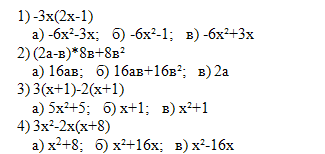 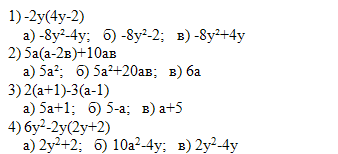 Ответы: в, а, б, в.(Слайд 16)7. Итоги урока:1) Сформулируйте правило умножения одночлена  на многочлен;2) Оценивание работы на уроке (учащиеся, получившие на уроке хоть один жетон, получают хорошую оценку).8. Рефлексия.Чему научились на уроке? Что удалось? Над чем надо работать? Ученики (по своему настроению и работе на уроке) выбирают один из смайликов, которые лежат на партах.